                                               I Z V E Š T A JSLŽBENIKA ZA RAVNOPRAVNOST POLOVA OPŠTINE LEPOSAVIĆ  ZA 2017 GODINURad, aktivnosti I projekti kancelarije za ravnopravnost polova:Zalaganje za integrisanje rodne ravnopravnosti u svim oblastima društvenog života opštine, podizanje svesti o jednakosti među polovima i njihovoj ulozi.Prikupljanje statističkih podataka odvojenih prema polu, kako bi se stvorila baza podataka koja bi bila izvor i referentna baza podataka za pitanja jednakosti odnosa među  polovimaUčešće u radu opšrinskih odbora i komisija: komisiji za politiku i finansije,  komiteta za bezbednost I  prevenciju kriminala, radnoj grupi za projekte , doprinos u integraciji pitanja polova u svim sferama rada SO Leposavić.Kancelarija za ravnopravnost polova je imala više akcija,  projekata, treninga,seminara i niz drugih aktivnosti . Nešto od tih projekata i akcija je organizovano samostalno nešto u saradnji sa lokalnim NVO-ama, OSCE-om, UNDIP-OM,  KPS-om, drugim opštinskim odeljenjima.Organizovanje redovnih  mesečnih sastanaka  predstavnika lokalnih NVO-a i predstavnika lokalne samouprave . Teme sastanaka su raznovrsne, ali se uglavnom odnose na saradnju i međusobnu pomoć lokalnih NVO I lokalne samouprave. SO Leposavić je pomogla realizaciju nekoliko projekata lokalnih NVO-a. Isto tako lokalne NVO-e pomogle su u realizaciji projekata kancelarije za ravnopravnost polova.Učešće na raznim seminarima i treninzima organizovanim od strane međunarodnih organizacija i agencija: OSCE, UNDP,  UNOPS, HABITAT, kao i seminarima organizovanim od strane , Kancelarije za Ravnopravnost polova i drugih organzacija.Redovni nedeljni sastanci sa službenicima centra za socijalni rad I službenicima KPS-a, vezani za borbu protiv nasilja u porodici.Redovni sastanci tehničkog tima za borbu protiv nasilja u porodiciSaradnja sa lokalnim ženskim NVO-ama, lokalnim inicijativama I drugim grupama u cilju unapređenja položaja žena u društvu Saradnja  sa službenicima za ravnopravnost polova u regionu u cilju razmene I korisne upotrebe predhonih iskustava I znanja, kako bi se poboljšala ravnomerna zastuplje4nost polova u opštini.Drugi poslovi u saradnji sa drugim opštinskim odeljenjima ( zdravsvo, obrazovanje, kultura I dr	Projekti I aktivnosti tokom 2017 godineJanuar- decembar učešće u radnoj grupi za  izradu Razvojnog plana opštine koji se radi u saradnji sa UN HABITAT-omJanuar- avgust: rad na projektu organizacije Kosovo- Luksemburg” Stvaranje prihoda I projekata razvoj zajednice”. U okviru projekta radilo se na osnaživanju žena u seoskim sredinama .Projekat se realiyuje u selu Beluće  nastavlja I u 2018 godini Januar- decembar: rad   sa UNDP na  osnaživanju tehničkog tima za borbu protiv nasilja u porodici.u . U okviru projekta tokom oktobra , novembra I decembra  bilo je I obuke o rodno odgovornom budžetiranju I radilo se na pisanju I promenama  akcionog plana za porodično nasilje.Mart –Jul : U saradnji sa  NVO “Kolevka” održano je nekoliko predavanja o reproduktivnom zdravlju žena . Januar- avgus: Rad na regionalnoj saradnji službenika ya ravnopravnost polova. Sastanci u regionalnoj kancelariji UN Kosovska MitrovicaJanuar- avgust: Rad na zajedničkom  projektu sa službenikom za ravnopravnost polova opstine Zubin Potok I NVO “April” vezanom za edukaciju žena o reproduktivnom zdravlju I edukaciju mladih  na temu nasilje u porodici.Jun –Akcija “Žene u rekreaciji”Jul-decembar: OSCE Sastanci I seminari  sa lokalnim  NVO  .Oktobar: Organizacija sajma privrede Leposavic 2017, kao I XII regionalne poljoprivredne izložbe.	                                                                                            Izveštaj sačinila:                                                                                                           Marina RakićFOTODOKUMENTACIJA UZ IZVEŠTAJRad na projektu  sa organiyacijom KOSOVOLUKSEMBURG                                                                 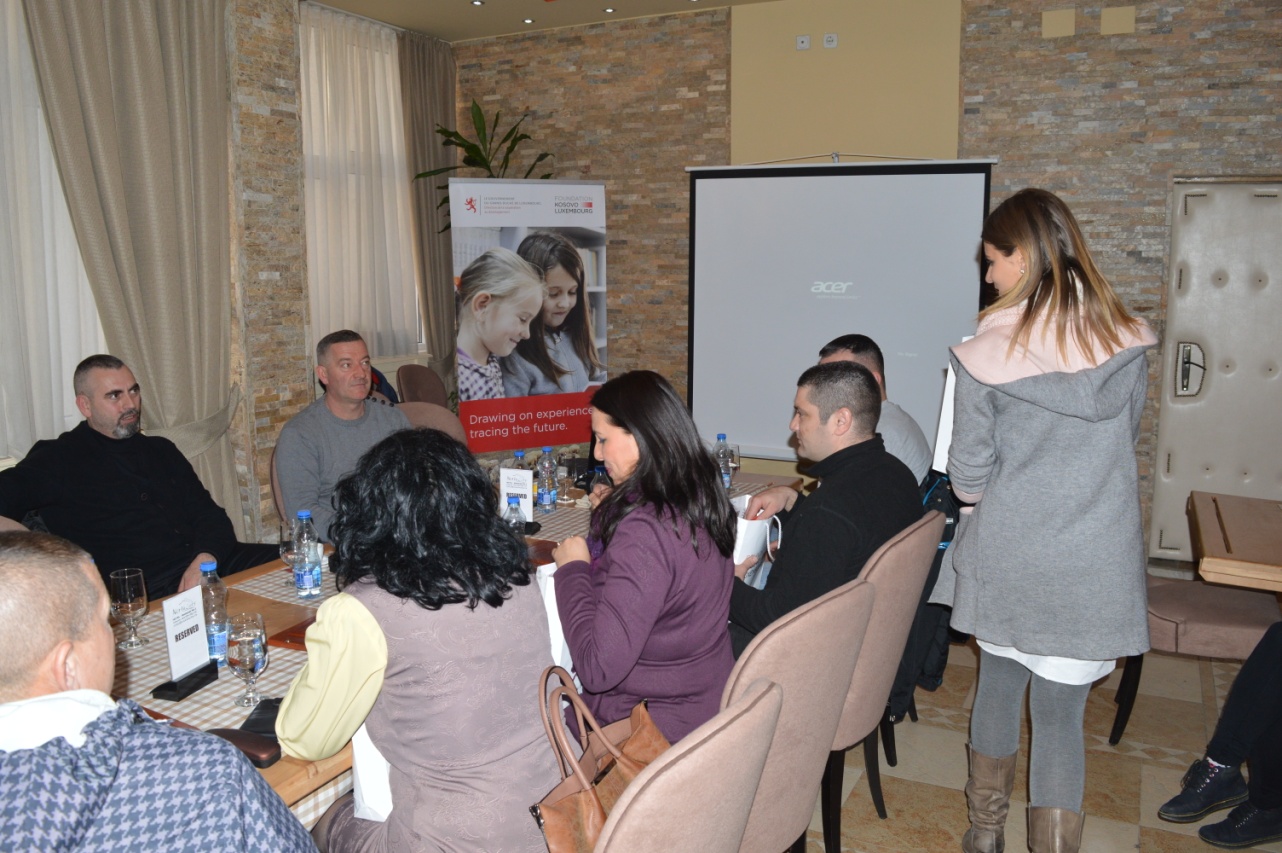 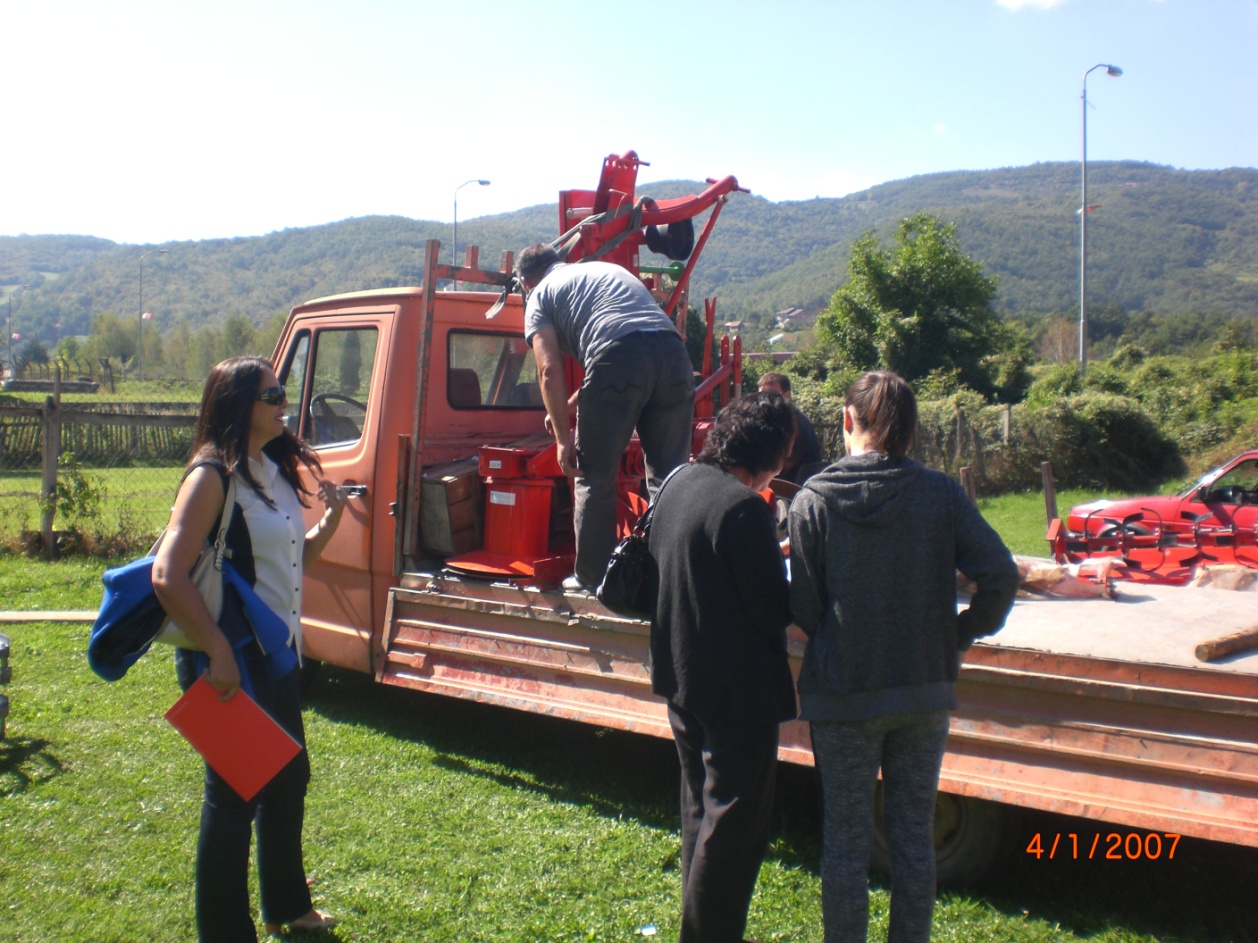 Ucesce u izradi Opštinskog razvojnog plana sa organizacijom UN HABITAT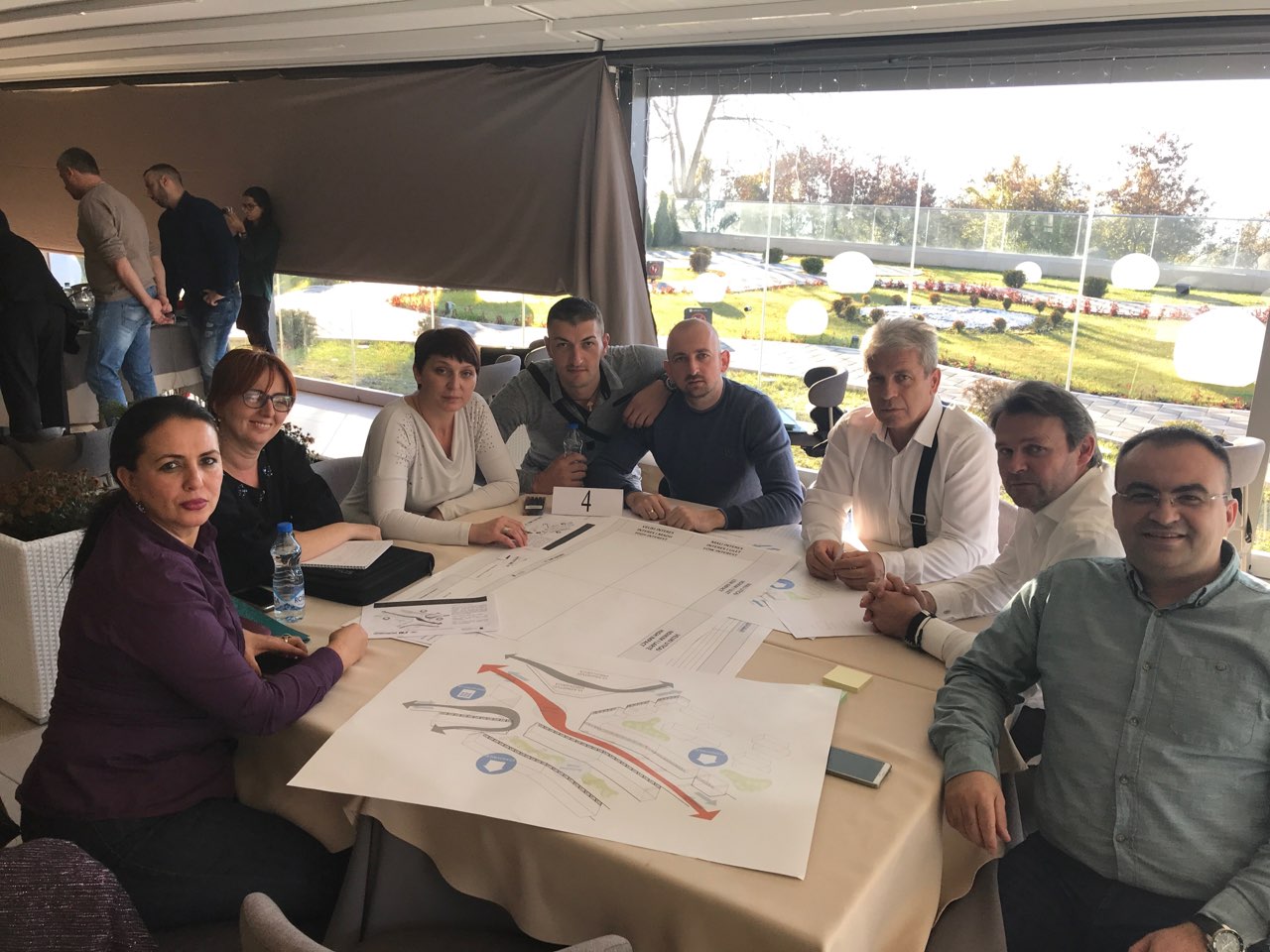  Regionalni sastanci službenika za ravnopravnost polova opština Leposavić, Zubin Potok I Južna Mitrovica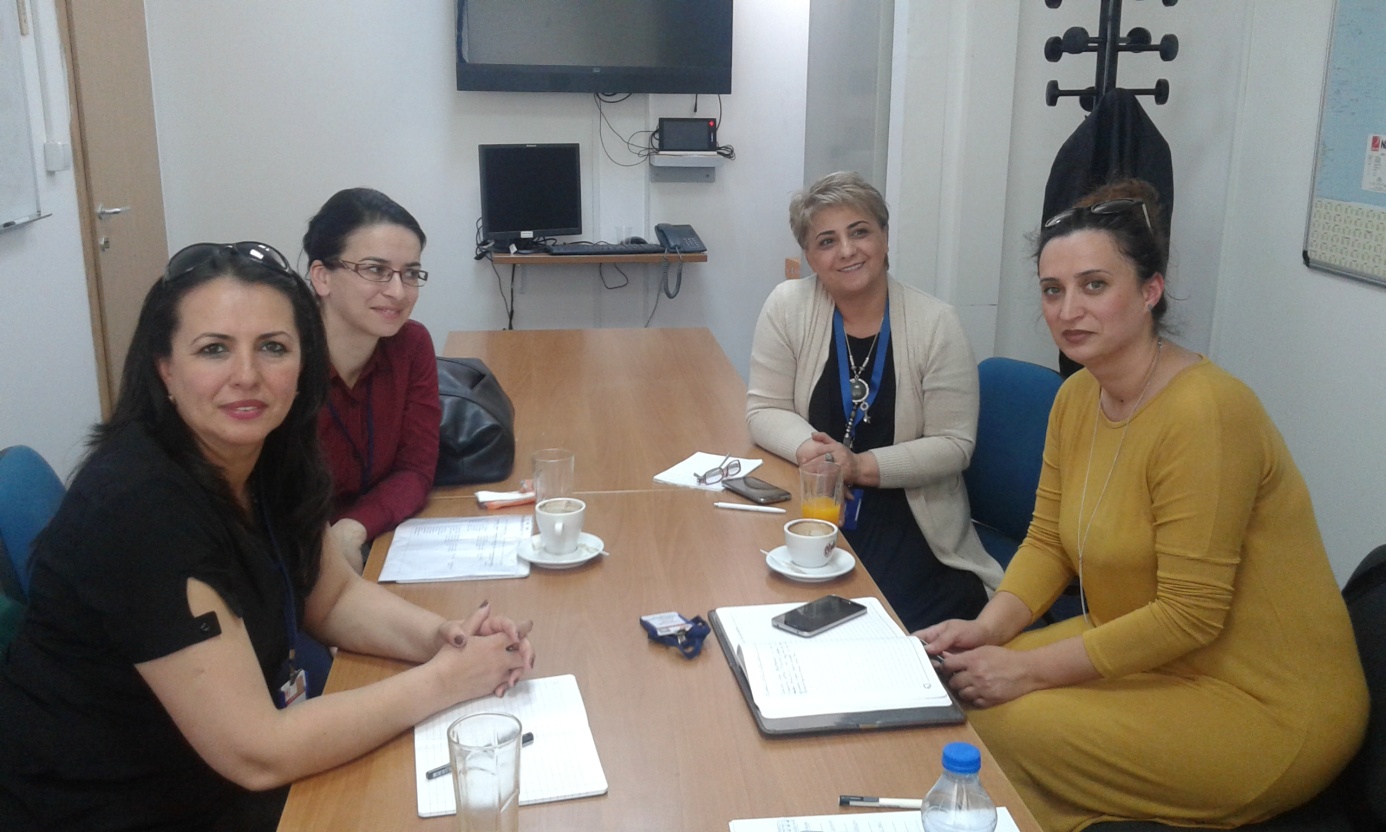 Sajam „Opstina Leposavić 2017“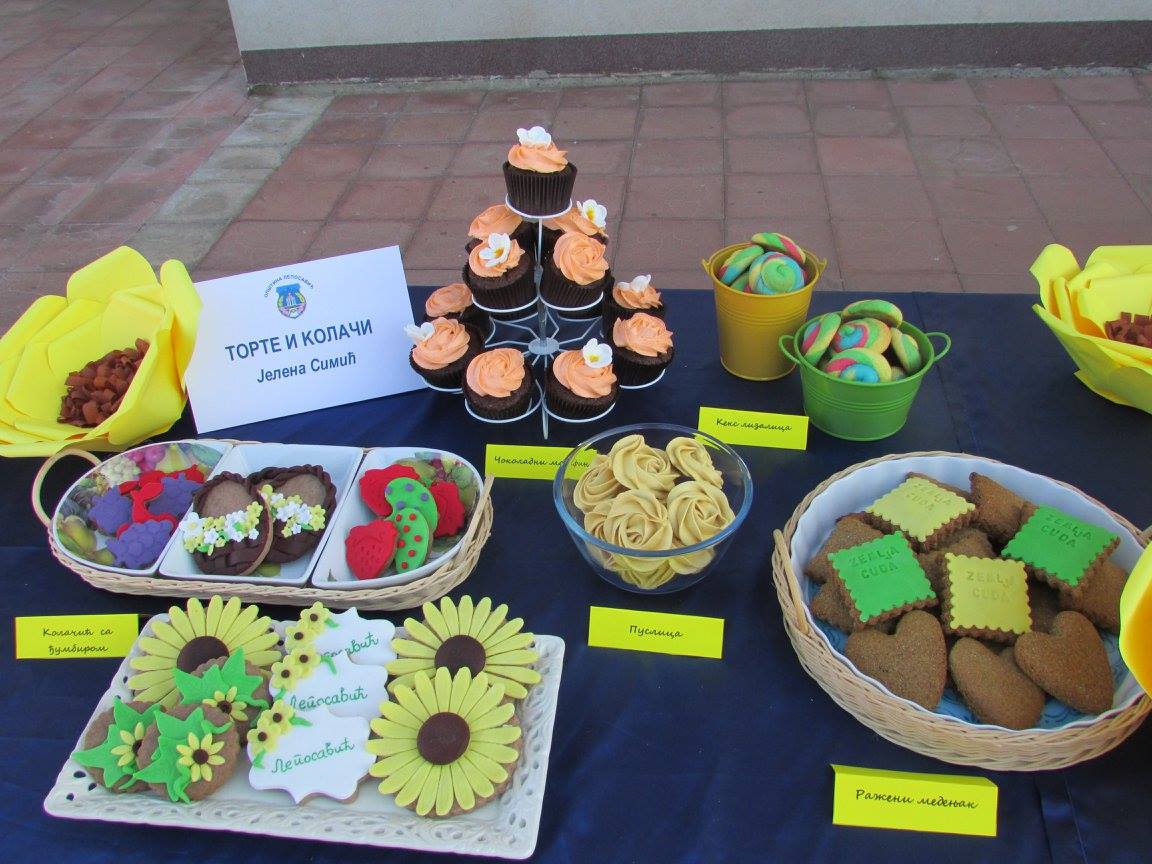 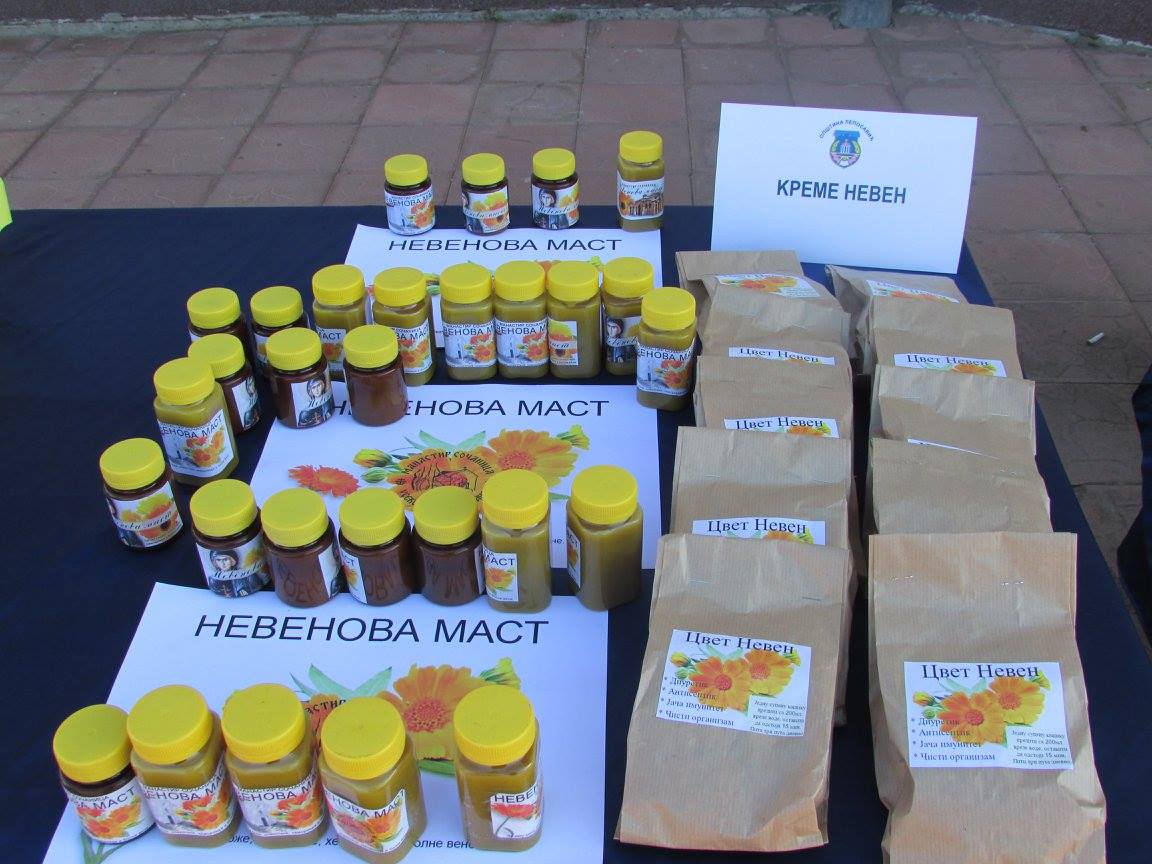 